СТАТИСТИКА У ОБЛАСТИ СПОРТАРЕПУБЛИКА СРБИЈА Министарство омладине и спортаНационални грански спортски савезиНаосновучлана 18. став 2. Законаозваничнојстатистици („СлужбенигласникРС”, број 104/09) ичлана 8. став 1, ЗаконаоНароднојскупштини („СлужбенигласникРС”, број 23/11), НароднаскупштинаједонелаОдлукуопрограмузваничнестатистикезапериод 2011-2015. године.Национални грански савез / назив и скраћени називАтлетски Савез Србије / АССАдресаСтрахињића Бана 73аПИБ100147423Матични број07054840Wеb.www.ass.org.rsРешење из АПРа на сајту (укуцати - навести линк)http://pretraga2.apr.gov.rs/PretrageSportskihUdruzenja/Home/SportAssociationDecrees/4964208Статут на сајту (укуцати- навести линк)http://www.ass.org.rs/wp-content/uploads/2015/01/STATUT-ASS.pdfЗавршни финансијски извештај на сајту (укуцати - навестилинк)http://www.ass.org.rs/ostala-dokumenta/Годишњи извештај о раду на сајту (укуцати – навестилинк)http://www.ass.org.rs/ostala-dokumenta/E-mailoffice@serbia-athletics.org.rsТелефон+381 11 2625088Председник гранског спортског савезаВеселин ЈевросимовићГенерални секретар/ДиректорМр Слободан БранковићБројзапослених – Уговор о раду на неодређено време (канцеларија националног савеза), жене/мушкарци2/5Бројзапослених – Уговор о раду на одређено време (канцеларија националног савеза), жене/мушкарцинемаБрој ангажованих лица по Уговору о обављању привремених-повременихпослова, жене/мушкарцинемаЛице одговорно за исправност података(име и презиме)Слободан БранковићКонтакт лица одговорног за исправност података (телефон и е-mail)Слободан Бранковић 0646401131brankovic@serbia-athletics.org.rsРедни бројП а р а м е т р иТекућа годинаУкупанбројиназивпојединачнихутврђенихспортскихправилаидостављенихминистартвуускладусаЧланом 102. Законаоспорту (Правилници)1.Правила за атлетска такмичења  АСС2. Пропозиције за такмичење АСС 2013-20163. Правилник о лиценцирању атлетских стручњака4. Здравствени правилник АСС5. Правилник о преласку атлетичара из клуба у клуб6. Правилник о регистрацији и пререгистрацији атлетичара7. Правилник о дисциплинским мерама и поступку њиховог изрицања у случајевима утврђене повреде антидопинг правилаПриређена и усвојена стратегија спорта – Програм рада (усаглашена са Стратегијом спорта у РС) – навести линк1. Стратегија развоја атлетског спорта у Републици Србији за период 2012.-2016.2. Акциони план за спровођење развоја стратегије спорта3. Основе програма активности АСС у 2015. годиниДостављено МинистарствуУкупан број регистрованих клубова122Укупан број регистрованих спортиста;2493 спортиста/спортисткињаУкупан број врхунских спортиста – спортисти који учествују у националним шампионатима – првог и другог сениорског ранга (лиге), као и спортисти који су ангажовани у иностранствуУкупан број спортиста који учествује на појединачном Првенству Србије за сениоре је 286 спортистаУкупан број регистрованих спортискиња-жена;1065 спортисткињаУкупан број регистрованихспортиста – мушкарци;1428 спортистаУкупан број деце спортиста –млађих категорија (закључно са јуниорима);1895спортиста млађих категорија закључно са јуниоримаУкупан број деце спортиста –млађих категорија (закључно са јуниорима) – дечаци ;1026 спортиста дечака закључно са јуниоримаУкупан број деце спортиста –млађих категорија (закључно са јуниорима) – девојчице;869 спортисткиња девојчица закључно са јуниоркамаУкупан број спортиста који наступају за иностране клубове;НемаУкупан број такмичарских репрезентативних селекција (по категоријама, мушкарци/жене);Репрезентативне категорије Србије:млађи јуниори/ке         до 17 година старостистарији јуниори/ке       до 19 година старостимлађи сениори/ке         20-23 године старостисениори/ке                     преко 23 године старостиБрој и назив такмичарских  репрезентативних селекција – мушкарци;млађи јуниори              до 17 година старостистарији јуниори            до 19 година старостимлађи сениори              20-23 године старостисениорипреко 23 године старостиБрој и назив такмичарских репрезентативних селекција – жене;млађе јуниоркедо 17 година старостистарије јуниоркедо 19 година старостимлађе сениорке             20-23 године старостисениоркепреко 23 године старостиУкупан број категорисаних перспективних спортиста, (дечаци и девојке) у складу са Правилником о категоризацији перспективних спортиста15 спортистаУкупан број носилаца Националних признања;29Укупан број врхунских спортиста аматера, носиоца националних стипендија15 спортистаНавести освојене медаља (сениори)  на Олимпијским играма(година, место и врста медаље)Нема Олимпијских игара у текућој години1.Лондон 1948. – СРЕБРНА медаља Иван Губијан- кладиво2.Мелбурн 1956. – СРЕБРНА медаља Михалић Фрањо – маратонНавести освојене медаља (сениори)  на Светским првенствима (година, место и врста медаље)Медаље на светским  првенствима:1.2015. година Пекинг  -  БРОНЗАНА медаља – Ивана Шпановић, скок удаљ2.Сопот 2014. – БРОНЗАНА медаља - Ивана Шпановић – скок у даљ (дворана)3.Москва 2013. – БРОНЗАНА медаља - Ивана Шпановић – скок удаљ4.Москва 2013. – БРОНЗАНА медаља - Емир Бекрић – 400м препоне5.Барселона 1995. – БРОНЗАНА медаља -  Драган Перић – кугла (дворана)6.Париз 1997. – БРОНЗАНА медаља - Топић Драгутин – скок у вис (дворана)Навести освојене медаља (сениори)  на Европским првенствима (година, место и врста медаље)Медаље на Првенству Европе -23-27.08.1950.	Брисел-БЕЛ			Сребрна 	Шегедин Петар	Партизан, Београд	3000 стипл	9:07,419-24.08.1958.	Стокхолм-СWЕ			Сребрна	Лоргер Станко	Кладивар, Цеље	110пр.	14,112-16.09.1962.	Београд-YУГ			Сребрна 	Гере Олга	Војводина, Нови Сад	вис	1,76м30.08-04.09.1966.	Будимпешта-ХУН			Златна 	Николић Вера	Морава, Ћуприја	800м	2:02,816-21.09.1969	Атина-ГРЕ			Бронзана 	Николић Вера	Динамо, Загреб	800м	2:02,610-15.08.1971.	Хелсинки-ФИН			Златна 	Николић Вера	Динамо, Загреб	800м	2:00,001-08.09.1974.	Рим-ИТА			Бронзана 	Урбанчић Наташа	Кладивар, Цеље	копље	61,66мЗлатна 	Сушањ Луциано	Кварнер, Ријека	800м	1:44,09Сребрна 	Стекић Ненад	Црвена звезда, Београд	даљ	8,05м29.08-02.09.1978.	Праг-ЦСЗ			Златна 	Срејовић Милош	Раднички, Крагујевац	троскок	16,94мСребрна 	Стекић Ненад	Црвена звезда, Београд	даљ	8,12м26.08-01.09.1990.	Сплит-YУГ			Златна 	Пајкић Снежана	Морава, Ћуприја	1500м	4:08,12Сребрна 	Петровић Биљана	АСК Сплит	вис	1,96мЗлатна 	Топић Драгутин	Црвена звезда, Београд	вис	2,34мБронзана 	Билач Борут	Постојна, Постојна	даљ	8,09м07-13.08.2006.	Гетеборг/СWЕ			Сребрна	Јевтић Оливера	Младост, Ужице	маратон	2:30:2727.06-01.07.2012.	Хелсинки/ФИН			Сребрна 	Бекрић Емир,91	Партизан, Београд	400м пр	49.49 				49.37 1/И пф				50.73  3/ИВ квБронзана	Колашинац Асмир,84	Партизан, Београд	кугла	20.36м				19.62м 5/А кв12/17.08.2014.	Цирих/СУИ			2. место 	Шпановић Ивана,90	Војводина Нови Сад	даљ	6.81м -1.6 				6.66м +0.2/кв 2. место 	Јелача Татјана,90	Црвена звезда Београд	копље	64.21м* Медаље на првенству Европе у дворани – 23.07.1966	Дортмунд/ГЕР			Сребрна 	Гере Олге	Војводина, Нови Сад	вис	1.73мСребрна 	Црквењаков Нада	Пролетер, Зрењанин	4x1 круг	1:21.711-12.03.1967	Праг/ЦЗЕ			Сребрна 	Фаркаш Гизела	Војводина, Нови Сад	1+2+3+4 круга	3:37.5Бронзана 	Мушковић Јован	Црвена звезда, Београд	1+2+3+4 круга	3:14.9	Караси Иван	Партизан, Београд			Међумурец Јосип	Партизан, Београд		8-9.03.1969	Београд/YУГ			Бронзана 	Амбрози Верица	Пролетер, Зрењанин	4x1 круг	1:36.9Бронзана 	Амбрози Верица	Пролетер, Зрењанин	1+2+3+4 круга	5:05.9	Тиквицки Нинослава	Спартак, Суботица		Бронзана 	Пипловић Радован	Црвена звезда, Београд	3x1000м	7:42.8	Ладик Адам	Црвена звезда, Београд		14-15.03.1970	Беч/АУТ			Бронзана 	Међумурец Јосип	Партизан, Београд	800м	1:51.91-2.03.1980	Синделфинген/ГЕР			Сребрна 	Стекић Ненад	Црвена звезда, Београд	даљ	7.91мБронзана 	Иванчић Иван	Партизан, Београд	кугла	19.48м6-7.03.1982	Милано/ИТА			Златна 	Милић Владимир	Црвена звезда, Београд	кугла	20.45мБронзана 	Лазаревић Јован	Челик, Зеница	кугла	19.65м5-6.03.1983	Будимпешта/ХУН			Златна 	Здравковић Драган	Морава, ]уприја	3000м	7:54.73Бронзана 	Иванчић Иван	Партизан, Београд	кугла	20.26м28-29.02.1992	Ђенова/ИТА			Златна 	Бранковић Слободан	Партизан, Београд	400м	46.33Бронзана 	Топић Драгутин	Црвена звезда, Београд	вис	2.29м11-13.03.1994	Париз/ФРА			Сребрна 	Перић Драган	Партизан, Београд	кугла	20.55м8-10.03.1996.	Стокхолм/СWЕ			Златна 	Топић Драгутин	Црвена звезда, Београд	вис	2.35м25-27.02.2000.	Гент/БЕЛ			Бронзана 	Топић Драгутин	Партизан, Београд	вис	2.34мЗлатна	Колашинац Асмир,84	Партизан,Београд	кугла 	20.62м 20.31м/квбронзана	Дудаш Михаил, 89	Војводина, Нови Сад	седмобој	6.099б 06/08.03.2015.	Праг/ЦЗЕ			Златна	Шпановић Ивана,90	Војводина, Нови Сад	даљ /07.03/	6.98м 6.76м/квсребрна	Колашинац Асмир,84	Партизан,Београд	кугла /06.03/	20.90м20.41м/квМедаље на првенству Европе у кросу- 14.12.1997.	Оеирас/ПОР			Бронзана 	1.	Јевтић Оливера	Младост, Ужице	5.200м сениорке	17:3713.12.1998.	Ферара/ИТА			Бронзана 	1.	Јевтић Оливера	Младост, Ужице	5,5км сениорке	18:1112.12.1999.	Велење/СЛО			Бронзана 	1.	Јевтић Оливера	Младост, Ужице	4.950м сениорке	19:0310.12.2000.	Малме/СWЕ			Бронзана 	1.	Јевтић Оливера	Младост, Ужице	4.945м сениорке	16:3910.12.2006.	Сан Гиоргио су Лигнано/ИТА			Бронзана 	1. Јевтић Оливера	Младост,Ужице	сениорке	25:21Сребрна 	1. Маркешевић Душко	Слобода,Чачак	млађи сениори	23:1608.12.2013.	Београд/СРБ			Сребрна 	Терзић Амела,93	Нови Пазар	6км/мл.сениорке	19:46Бронзана 	Церовац Немања,91Темпо Шабац 8км/мл.сениори	24:08Укупан број клубова који функционишу у систему националног савеза;Број клубова који је учествовао у систему такмичења Атлетског савеза Србије до 01.септембра текуће године је 86Национални програм рада са децом спортистима – навести линк на сајтуhttp://www.ass.org.rs/sr/vesti/category/kids-athletics/Назив истраживања и анализа које је спровео национални грански савезНије било истраживања у текућој годиниНавести територијалне савезе и њихове називеАТЛЕТСКИ САВЕЗ ВОЈВОДИНЕАТЛЕТСКИ САВЕЗ БЕОГРАДААТЛЕТСКИ САВЕЗ ЦЕНТРАЛНЕ СРБИЈЕАТЛЕТСКИ САВЕЗ КОСОВА И МЕТОХИЈЕПрипадност интернационалној (међународној) спортској федерацији (Свет и Европа) – назив, скраћени назив,седиште и сајт ;Међународна Асоцијација Атлетских Федерација (IAAF) – 17 Rue Princesse Florestine BP 359MC 98007 Monaco CedexMonte Carlohttp://www.iaaf.orgЕвропска Атлетика (EA)Avenue Ruchonnet 18 Lausanne CH-1003 Switzerlandhttp://www.european-athletics.orgАсоцијација Балканских Атлетских Федерација (ABAF)75, Vassil Lavski Blvd., 1040 Sofia, Bulgariahttp://www.balkan-athletics.euПредседник Светске међународне федерацијеSebastian Kow – President of IAAFГенерални рејтинг у Светској федерацији – мушкарциНема – Светска Атлетска Федерација не води рејтинг селекција, већ само појединачан пласман такмичараГенерални рејтинг у Светској федерацији- женеНема - Светска Атлетска Федерација не води рејтинг селекција, већ само појединачан пласман такмичараБрој спортиста који су проглашавани за најбоље у међународној федерацији (навести име и презиме и година проглашења)1.Емир Бекрић –ЕА прогласила за звезду у успону 2013. године2. Ивана Шпановић – Најбољи спортиста/атлетичар Балкана 2013.3.Татјана Јелача –Најбољи спортиста/атлетичар Балкана 2014.Број и име тренера који су проглашавани за најбоље у међународној федерацији (навести име и презиме и година проглашења)Мирјана Стојановић – ЕА прогласила за најбољег лидера/тренера 2013. годинеУкупан број представника у телима међународне федерације (име и презиме, функција и назив тела)1.Слободан Бранковић - ОДБОР АТЛЕТСКЕ ФЕДЕРАЦИЈЕ БАЛКАНА;	Члан одбора;2.Милена Ацић – ЕА, Технички делегат у Европској атлетској федерацији;3.Ана Луковић –ЕА; Члан ЕА за развој;4.Весна Репић – ЕА; Технички делегат у Европској атлетској федерацији;5. Озрен Карамата – ЕА; Технички делегат у Европској атлетској федерацијиБрој интернационалних судија из националног савеза;14-16 судијаБрој стручних комисија у националном савезу- навести називе комисија и председнике истих ;1.Надзорни одбор АСС – Председник Душан Вулевић2.Комисија за лиценцирање тренера АСС – Председник Проф. др Вишеслав Крсмановић3.Стручни савет АСС –Председник Проф. др Фрањо Фратрић4.Здравствена комисија АСС – Председник Др. Никола Чикириз5.Комисија за преласке АСС – Председник Драган Николић6.Дисциплинска комисија АСС – Председник Диана ИштвановићБрој регистрованих (и у МОСу евидентираних) стручних организација у националном савезу - навести називе организација (Удружења тренера, судија..);Судијска организацијаСавез атлетских ветеранаБрој афирмативних, развојних кампања– назив кампање, трајање.Није било кампања у текућој годиниОперативна истраживања у националном савезу (навести назив, година реализације истраживања)Није било истраживања у текућој годиниОфицијелна спортска опрема националног савеза (назив произвођача)UNIT Најтрофејнији клубови у мушкој конкуренцији (навести прва 3 клуба)АК ВојводинаАК Црвена звездаАК ПартизанНајтрофејнији клубови у женској конкуренцији (навести прва 3 клуба);АК ВојводинаАК Црвена звездаАК ПартизанНавести клуб са навећим бројем чланова (најмасовнији), мушки и женски;АК ВОЈВОДИНА 503 ЧЛАНА262 – мушких атлетичара241 -  женских атлетичараНавести три највећа клупска успеха – назив клуба, такмичења и година/е остварења АК Црвена звезда – Шампион Европе 1989.АК Партизан – Шампион Европе у јуниорској конкуренцији 1990.АК Црвена звезда-Шампион Европе у јуниорској конкуренцији 1992.АК Сента –Други на шампионату Европе 1980.Издаваштво (часопис, годишњак..) – назив, врста и периодикаСРПСКА АТЛЕТИКА (годишњак)Назив, број и врсте евиденција које поседује грански савез1.Евиденције клубова 2. Евиденција тренера3. Евиденција такмичара4. Евиденција судија5. Евиденција ветеранаХуманитарне активности гранског савеза: Назив активности (кампање), дужина трајањаПомоћ  за реконструкцију атлетске стазе оштећеној у поплавама у Смедеревској ПаланциБрој и врсте Стручних оспособљавања (лиценцирања) које реализује национални грански спортски савез1.Биљана Даничић – На стручном усавршавању у Лозани (ЕА)2.Слање тренера и спортских радника на семинаре и стручна усавршавања(за техничке делегате)3.Такић Александра – на стручном усавршавању за стартереПартнерска акредитована едукативна установа (нпр. Факултетспорта и физичког васпитања Београд)Факултет за спорт и туризам Универзитета ЕДУКОНС - Нови СадФакултет за спорт Универзитета УНИОН- БеоградТрадиционалне спортско-едукативни догађаји (семинари, конференције, панели) – Назив, орјентационо време реализацијеДани атлетике - последња недеља октобра – КрагујевацФинансијски аспекти / Влада Републике Србије / Министартво омладине и спортаФинансијски аспекти / Влада Републике Србије / Министартво омладине и спортаФинансијски аспекти / Влада Републике Србије / Министартво омладине и спортаФинансијски аспекти / Влада Републике Србије / Министартво омладине и спорта2011(изражено у динарима)2012(изражено у динарима)2013(изражено у динарима)2014(изражено у динарима)Називи финанираних програма у складу са Општим интересом у области спорта РСНазиви финанираних програма у складу са Општим интересом у области спорта РС1.Годишњи програм40.000.000,0039.000.000,0039.000.000,0064.500.000,002.Кампови 2.800.000,002.314.200,002.000.000,001.000.000,003.Стипендије за спортисте6.488.596,0011.519.663,0010.345.138,0011.461.263,004.Организација међународних такмичења од значаја за РС 13.500.000,009.000.000,0018.000.000,0010.000.000,005.Јавни позив (Конкурс у области спорта за посебне програме)1.000.000,00/1.000.000,00/6.Награде за освојене медаље, поУредбионационалнимспортскимпризнaњимаиновчанимнаградама//50.000,00 ЕУРА(ДПВ)140.000,00 ЕУРА (ДПВ)7.Национална признања за спортисте (Укупно исплаћена средстава у току године)27.543.262,0030.615.976,0032.980.120,0035.626.827,008. Субвенције Јавним нефинансијским предузећима и организацијама, чији су оснивачи национални савези – Назив предузећа и одобрена сума////УКУПНОЕвиденција организованих међународних такмичења на територији РСЕвиденција организованих међународних такмичења на територији РСЕвиденција организованих међународних такмичења на територији РСЕвиденција организованих међународних такмичења на територији РСЕвиденција организованих међународних такмичења на територији РСРедни бројНазив такмичења (СП,ЕП,СК)Датум организацијеГрад домаћинБрој земаља учесника1.Балканијада за млађе јуниоре/ке04.07.2015.Сремска Митровица142.3.4.Евиденција спортиста носилаца Националног признањаЕвиденција спортиста носилаца Националног признањаЕвиденција спортиста носилаца Националног признањаЕвиденција спортиста носилаца Националног признањаЕвиденција спортиста носилаца Националног признањаРедни бројСпортиста / такмичарДатум рођењаТакмичење на коме је освојена медаља / година Врста медаље 1.Вера Николић23.09.1948.Светски рекорд/ Лондон 1968.2:00,5, 800м2.Драгутин Топић12.03.1971.Европско првенство/Сплит 1990.Злато/скок у вис3.Владимир Милић23.10.1955.Европско првенство у дворани/ Милано 1982.Злато, кугла4.Снежана Јоловић23.09.1970.Европско првенство/Сплит 1990.Злато, 1500 м5.Драган Здравковић16.12.1959.Европско првенство у дворани/ Будимпешта 1983.Злато, 1500 м6.Милош Срејовић12.04.1956.Европско првенство/Праг 1978.Злато, троскок7.Слободан Бранковић01.10.1967.Европско првенство у дворани/ Ђенова 1992.Злато, 400 м8.Драган Перић08.05.1964.Европско првенство у дворани/ Париз 1994.Сребро, кугла9.Ненад Стекић07.03.1951.Европско првенство/Праг 1978.Сребро, скок у даљ10.Јосип Међимурец06.08.1945.Европско првенство у дворани/ Беч 1970.Бронзана медаља, 800м11.Олга Пулућ (Гере)27.09.1942.Европско првенство/БеоградСребро, скок у вис12.Надежда Јанчић28.03.1947.Европско првенство у дворани/Дортмунд 1966.Сребро. штафета13.Гизела Тодоровић22.10.1942.Европско првенство у дворани/Праг 1967.Сребро, штафета14.Љиљана Петњарић12.09.1948Европско првенство у дворани/Дортмунд 1966.Сребро. штафета15.Јелисавета Ђанић Мандарић12.01.1944.Европско првенство у дворани/Дортмунд 1966.Сребро. штафета16.Јово ЛазаревићЕвропско првенство у дворани/ Милано 1982.Бронза, кугла17.Биљана Петровић28.02.1961.Европско првенство/Сплит 1990Сребро, скок у вис18.Адам Ладик30.08.1947.Европско првенствбо у дворани/ Београд 1969.Бронза, штафета     19.Верица Милорадовић14.07.1951.Европско првенство у дворани/Београд 1969.Бронза, штафета     20.Оливера Јевтић24.07.1977.Европско првенство/ГетеборгСребро, маратонЕвиденција тренера носилаца Националног признањаЕвиденција тренера носилаца Националног признањаЕвиденција тренера носилаца Националног признањаЕвиденција тренера носилаца Националног признањаЕвиденција тренера носилаца Националног признањаРедни бројСпортиста / такмичарДатум рођењаТакмичење на коме је освојена медаља / година Врста медаље 1.Дмитар Марчет -тренер/ Драган Перић26.02.1952.Светско првенство/ Барселона 1995.Бронза, кугла2.Милија Јоцовић – тренер/ Владимир Милић21.07.1937.Европско првенство у дворани/Милано 1982.Злато, кугла3.Ференц Камаси –тренер/ Драгутин Топић15.09.1950.Европско првенство у дворани/Штокхолм 1996.Злато, скок у вис4.Данијел Корица – тренер/ Слободан Бранковић10.06.1945.Европско првенство у дворани/ Ђенова 1992.Злато, 400м5.Драган Животић -тренер/ Снежана Јоловић03.03.1955.Европско првенство/Сплит 1990.Злато, 1500м6.Милан Спасојевић-тренер/ Милош Срејовић15.03.1950.Европско првенство/ Праг 1978.Злато, троскок7.Никола Томасовић- тренер/ Драган Перић02.08.1951.Европско првенство у дворани/ Париз 1994.Сребро, кугла8.Славољуб Кузмановић- тренер/ Оливера Јевтић03.01.1950.Европско првенство/ Гетеборг 2006Сребро, маратон9.Предраг Петровић-тренер/ Биљана Петровић03.09.1962.Европско првенство/ Сплит 1990.Сребро, скок у висЕвиденција представника у телима међународне федерацијеЕвиденција представника у телима међународне федерацијеЕвиденција представника у телима међународне федерацијеЕвиденција представника у телима међународне федерацијеЕвиденција представника у телима међународне федерацијеРедни бројИме и презимеНазив телаФункција Стаж у телима (од –до)1.Слободан БранковићОДБОР АТЛЕТСКЕ ФЕДЕРАЦИЈЕ БАЛКАНАЧлан одбораод 2010. до данас2.Милена АцићЕАТехнички делегат у Европској атлетској федерацији/Ана ЛуковићЕАЧлан ЕА за развојод 2015. до 2019.3.Весна РепићЕАТехнички делегат у Европској атлетској федерацији/4.Озрен КараматаЕАТехнички делегат у Европској атлетској федерацији/Минимални стандарди за реализацију спортских такмичења – Димензије спортског терена на којем се спорт реализујеМинимални стандарди за реализацију спортских такмичења – Димензије спортског терена на којем се спорт реализујеМинимални стандарди за реализацију спортских такмичења – Димензије спортског терена на којем се спорт реализујеГрафички приказ теренаНумеричке димензије91,52mx172,48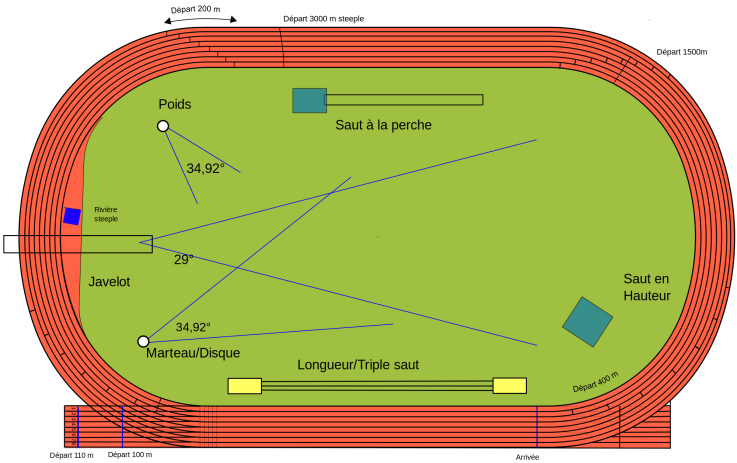 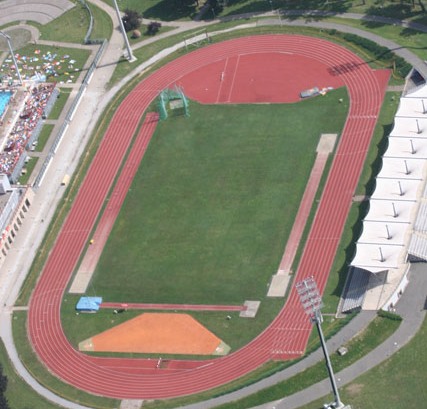 